Dištančné úlohy z VUCOd 15.2.2021 do 19.2.2021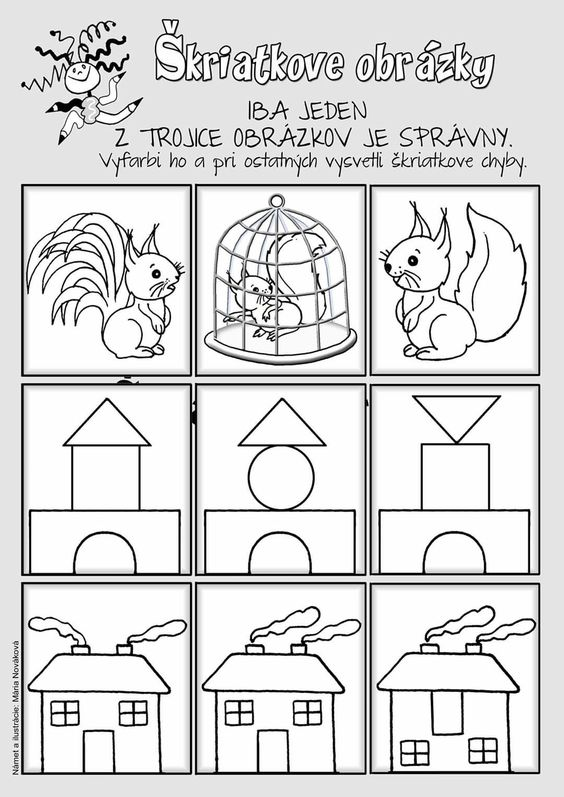 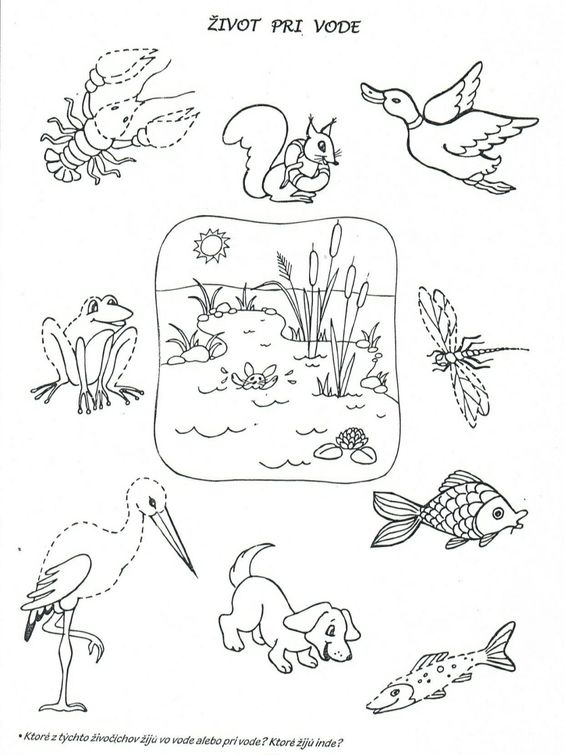 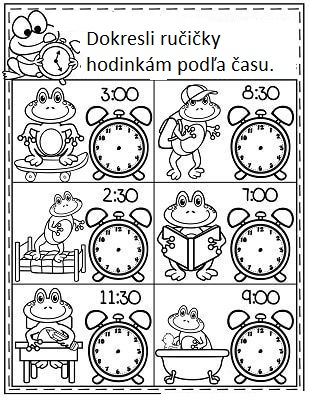 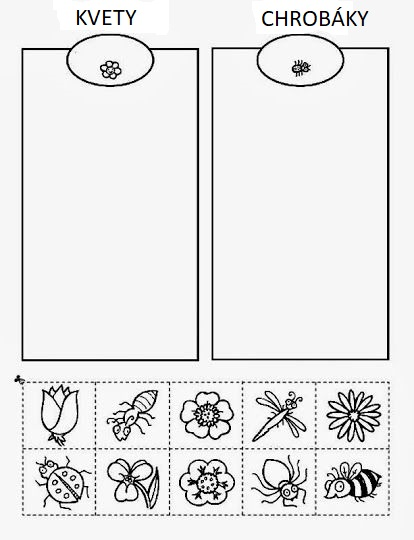 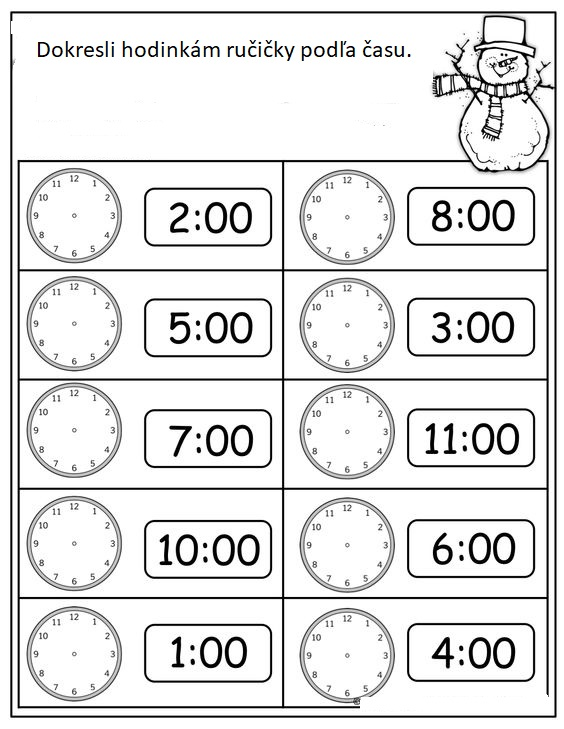 